Отчето проведенном заседании территориальной комиссии по профилактике правонарушений администрации Советского сельского поселения Новокубанского района	22 марта 2024 года в актовом зале администрации Советского сельского поселения Новокубанского района состоялось очередное заседание территориальной комиссии по профилактике правонарушений.	В рамках первого вопроса, заместитель главы Советского сельского поселения Новокубанского района и заместитель директора по воспитательной работе МОБУСОШ №10 им. Ф.Г. Петухова подготовили доклад о профилактике безопасности дорожного движения,  предотвращении детского травматизма на объектах транспорта.	По второму вопросу секретарь территориальной комиссии по профилактике правонарушений администрации Советского сельского поселения Новокубанского района довела до сведения членов комиссии анализ совершенных преступлений и правонарушений на территории сельского поселения.	Также были заслушаны граждане, требующие профилактического воздействия со стороны органов местного самоуправления, по информациям, поступившим из территориального органа внутренних дел, образовательных учреждений, уголовно-исполнительной инспекции и т.д.	В заключение заседания, секретарь комиссии рассказала о выполнении решений предыдущих заседаний территориальной комиссии по профилактике правонарушений сельского поселения.По всем рассмотренным вопросам комиссией были приняты соответствующие решения и назначены ответственные за их выполнение лица.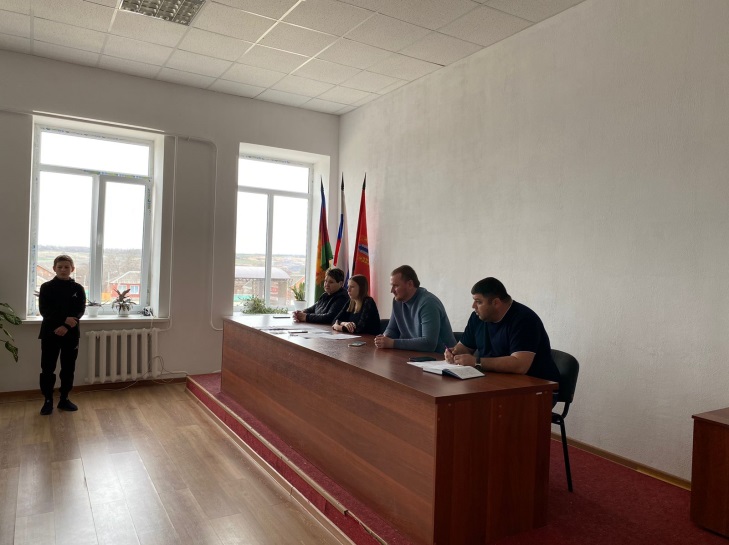 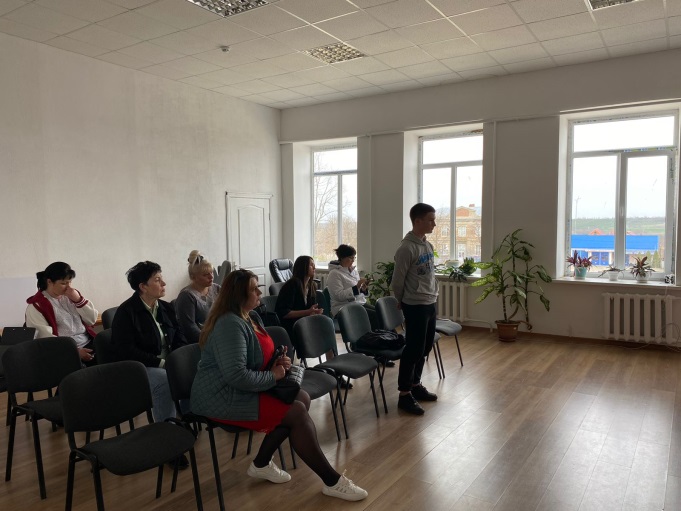 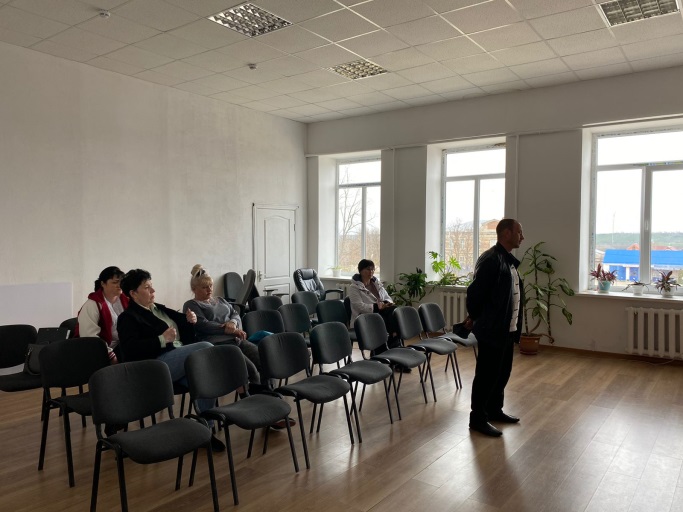 